16 Nov 2021Floating Action Component (1.0.4)OverviewA floating action represents/promotes the primary action in an application. It is essentially a circular button floating over the UI. When pressed, it may present more related actions.Use caseConsider a case that you are developing an email application that allows users to skin perform actions, such as compose, send, receive, and read emails. Using the Floating Action component, you can add a primary button in the app. When a user taps the primary button, a screen appears where the user can compose an email. The component helps the user to navigate directly to the desired screen in the emails list on single click of the primary button instead of multiple clicks. This is one of the use cases of the Floating Action component. You can add multiple menu items to display when the primary button is clicked to perform multiple actions. You can import the Floating Action component into your app and make use of its features. The Floating Action component also facilitates a set of properties and events that helps you customize the fields and the functionality.Percentage of re-use:Approximate 85% of reuse. FeaturesPromote your app’s primary actionsAdd up to 5 floating actionsSelect from 3 prebuilt animationsCustomize UI with your own icons and textOption to set background overlayGetting StartedPrerequisitesBefore you start using the Floating Action component, ensure the following:•  HCL Foundry•  Volt MX IrisPlatforms SupportedMobileiOSAndroidTablet & iPadPWA & Responsive WebImporting the appYou can import the Forge components only into the apps that are of the Reference Architecture type.       To import the Floating Action component, do the following:Open your app project in Volt MX Iris.In the Project Explorer, click the Templates Tab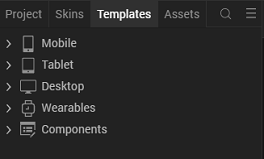 Right-click Components, and then select Import Component. The Import Component dialog box appears. 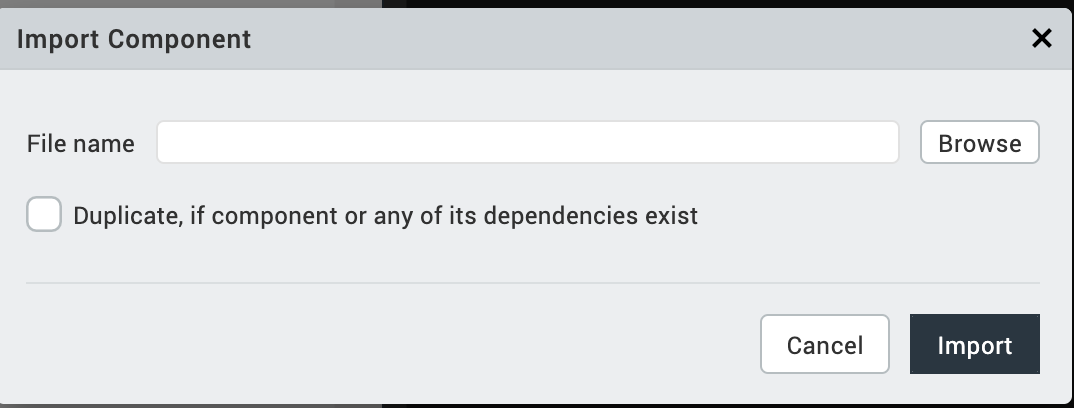 4.Click Browse to navigate to the location of the component, select the component, and then click Import. The component and its associated widgets and modules are added to your project.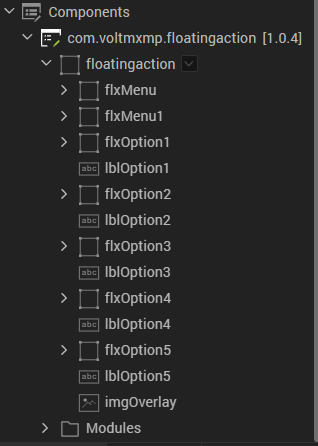 Once you have imported a component to your project, you can easily add the component to a form. D.  Building and previewing the appAfter performing all the above steps, you can build your app and run it on your device.  	You can then run your app to see the Floating Action work in real time.3.ReferencesDynamic UsageYou can also add Floating Action component dynamically. To do so,In the Project Explorer, on the Projects tab, click Controllers section to access the respective Form Controller. Create a method and implement the code snippet similar to the sample code mentioned below.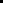 /*Creating Floating Action component instance*/define({   //Type your controller code here   onNavigate : function(){    this.view.preShow=this.preshow;  },  preshow: function(){    this.createComponent();  },  createComponent : function(){    var floatingAction = new com.voltmxmp.floatingaction(      {        "clipBounds": true,        "skin":"sknFlxMenu",        "id": "floatingaction",        "height": "100%",        "width": "100%",        "top": "0dp",        "left": "0dp",        "isVisible": true,        "zIndex": 1      }, {}, {}    );    floatingAction.height = "79px";    floatingAction.width = "79px";    floatingAction.isVisibleMenuItem1 = true;    floatingAction.isVisibleMenuItem2 = true;    floatingAction.isVisibleMenuItem3 = true;    floatingAction.isVisibleMenuItem4 = true;    floatingAction.isVisibleMenuItem5 = true;    floatingAction.imgBGOverlaySrc = "voltmxmp_fa_fade_1.png";    floatingAction.menuItem1BGSrc = "voltmxmp_fa_itemiconbg_1.png";    floatingAction.menuItem1IconSrc = "voltmxmp_fa_itempen_1.png";    floatingAction.menuItem1Text = "Write a Message";    floatingAction.menuItem2BGSrc = "voltmxmp_fa_itemiconbg_1.png";    floatingAction.menuItem2IconSrc = "voltmxmp_fa_itemstar_1.png";    floatingAction.menuItem2Text = "Add to Favourites";    floatingAction.menuItem3BGSrc = "voltmxmp_fa_itemiconbg_1.png";    floatingAction.menuItem3IconSrc = "voltmxmp_fa_itemprofile_1.png";    floatingAction.menuItem3Text = "Send to Friend";    floatingAction.menuItem4BGSrc = "voltmxmp_fa_itemiconbg_1.png";    floatingAction.menuItem4IconSrc = "voltmxmp_fa_itemdel_1.png";    floatingAction.menuItem4Text = "Move to Bin";    floatingAction.menuItem5BGSrc = "voltmxmp_fa_itemiconbg_1.png";    floatingAction.menuItem5IconSrc = "voltmxmp_fa_itemprofile_1.png";    floatingAction.menuItem5Text = "My Profile";    floatingAction.enableOverlay = true;    floatingAction.menuItemType = "Image and Text";    floatingAction.animationType = "Default";    floatingAction.skin1="sknFlxMenu";    floatingAction.skin2="sknFlxMenu";    floatingAction.sknMenuItem1Text="voltmxmpfasknLblBlackSmallfork";    floatingAction.sknMenuItem2Text="voltmxmpfasknLblBlackSmallfork";    floatingAction.sknMenuItem3Text="voltmxmpfasknLblBlackSmallfork";    floatingAction.sknMenuItem4Text="voltmxmpfasknLblBlackSmallfork";    floatingAction.sknMenuItem5Text="voltmxmpfasknLblBlackSmallfork";    floatingAction.onClickMenuItem1 = function(){};    floatingAction.onClickMenuItem2 = function(){};    floatingAction.onClickMenuItem3 = function(){};    floatingAction.onClickMenuItem4 = function(){};    floatingAction.onClickMenuItem5 = function(){};    this.view.add(floatingAction);  }});In the code snippet, you can edit the properties of the component as per your        requirement. For more information, see Setting Properties. And save the filePropertiesThe properties provided on the Component tab allow you to customize the UI elements in the Floating Action component. You can set the properties directly on the Component tab or by writing a JavaScript. This section provides information on how to set the properties by writing a JavaScript.General PropertiesMenu Item Fields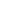 Animation TypeEnable Background OverlayBackground Overlay ImagePrimary Button PropertiesBackground ImageIconMenu Item 1 PropertiesVisibilityBackground ImageIconTextMenu Item 2 PropertiesVisibilityBackground ImageIconTextMenu Item 3 PropertiesVisibilityBackground ImageIconTextMenu Item 4 PropertiesVisibilityBackground ImageIconTextMenu Item 5 PropertiesVisibilityBackground ImageIconTextSkinYou can select skins from the Exposed Skins drop-down list on the Skin tab. This section provides information on how to set Skin by writing a JavaScript.Menu Item 1 TextMenu Item 2 TextMenu Item 3 TextMenu Item 4 TextMenu Item 5 TextC. EventsYou can define events to be executed when an action is performed. You can configure the events directly on the Actions tab or by writing a JavaScript. To configure the events on the Action tab, click Edit against each event.onClickMenuItem1onClickMenuItem2onClickMenuItem3onClickMenuItem4onClickMenuItem5onClickPrimaryButtonREVISION HISTORY        	       App version: 1.0.4Known Issues Extra space is displayed next to the floating action Icons.UI is getting distorted at lower break pointsIn iPhone safari background images width is compressed for each iconAfter changing a break point one must click on the primary button to make         menu visible (even if it is ON previously)LimitationsLandscape mode is not supported.If browser height is minimized UI gets distorted.Description:Specifies the type of the menu itemsImage and Text: Menu Items will have both image and text.Only Image: Menu Items will have only image.Syntax:menuItemTypeType:List SelectorRead/Write:Read + WriteRemarksThe default value of the property is “Only Image”.Example:this.view.componentID.menuItemType= “Only Image”;Description:Specifies the animation type of the menu items.Rise : Menu items move up from the bottom.Slide In: Menu items move in from right.Default: Menu items appear with default animation.Syntax:animationTypeType:List SelectorRead/Write:Read + WriteRemarksThe property requires a String value. You must handle the exceptions if you provide an invalid value.Example:this.view.componentID.animationType =  Default ;Description:Controls the visibility of the background overlay.Syntax:enableOverlayType:BooleanRead/Write:Read + WriteRemarksThe property requires a Boolean value. You must handle the exceptions if you provide an invalid value.Example:this.view.componentID.enableOverlay = true;Description:Specifies the name of the image to be set as the background overlay.Syntax:imgBGOverlaySrcType:StringRead/Write:Read + WriteRemarksBefore setting the property, do the following:Ensure that the image file exists in the workspace\resources\common directory.Do not add any uppercase characters in the file name of the image.Ensure that the image is in PNG format.Specify the file name of the image along with the extension.Example:this.view.componentID.imgBGOverlaySrc = “fade.png”;Description:Specifies the file name of the image to be set as the background for the Primary Button.Syntax:primaryButtonBGSrcType:StringRead/Write:Read + WriteRemarksBefore setting the property, do the following:Ensure that the image file exists in the workspace\resources\common directory.Do not add any uppercase characters in the file name of the image.Ensure that the image is in PNG format.Specify the file name of the image along with the extension.Example:this.view.componentID.primaryButtonBGSrc= “bg.png”;Description:Specifies the file name of the image to be set as the Primary Button icon.Syntax:imgPrimaryIconType:StringRead/Write:Read + WriteRemarksBefore setting the property, do the following:Ensure that the image file exists in the workspace\resources\common directory.Do not add any uppercase characters in the file name of the image.Ensure that the image is in PNG format.Specify the file name of the image along with the extension.Example:this.view.componentID.imgPrimaryIcon= “icon_plus.png”;Description:Controls the visibility of Menu item 1.Syntax:isVisibleMenuItem1Type:BooleanRead/Write:Read + WriteRemarksThe default value of the property is true.Example:this.view.componentID.isVisibleMenuItem1 = true;Description:Specifies the file name of the image to be set as the background of Menu item 1.Syntax:menuItem1BGSrcType:ImageRead/Write:Read + WriteRemarksBefore setting the property, do the following:Ensure that the image file exists in the workspace\resources\common directory.Do not add any uppercase characters in the file name of the image.Ensure that the image is in PNG format.Specify the file name of the image along with the extension.Example:this.view.componentID.menuItem1BGSrc = “itemiconbg.png”;Description:Specifies the file name of the image to be set as the Menu item 1 icon.Syntax:menuItem1IconSrcType:ImageRead/Write:Read + WriteRemarksBefore setting the property, do the following:Ensure that the image file exists in the workspace\resources\common directory.Do not add any uppercase characters in the file name of the image.Ensure that the image is in PNG format.Specify the file name of the image along with the extension.Example:this.view.componentID.menuItem1IconSrc = “itempen.png”;Description:Specifies the text to be displayed on the label of Menu item 1.Syntax:menuItem1TextType:StringRead/Write:Read + WriteRemarksThe default value of the property is “Label”.Example:this.view.componentID.menuItem1Text = “Label”;Description:Controls the visibility of Menu item 2.Syntax:isVisibleMenuItem2Type:BooleanRead/Write:Read + WriteRemarksThe default value of the property is true.Example:this.view.componentID.isVisibleMenuItem2 = true;Description:Specifies the file name of the image to be set as the background of Menu item 2.Syntax:menuItem2BGSrcType:ImageRead/Write:Read + WriteRemarksBefore setting the property, do the following:Ensure that the image file exists in the workspace\resources\common directory.Do not add any uppercase characters in the file name of the image.Ensure that the image is in PNG format.Specify the file name of the image along with the extension.Example:this.view.componentID.menuItem2BGSrc = “itemiconbg.png”;Description:Specifies the file name of the image to be set as the Menu item 2 icon.Syntax:menuItem2IconSrcType:ImageRead/Write:Read + WriteRemarksBefore setting the property, do the following:Ensure that the image file exists in the workspace\resources\common directory.Do not add any uppercase characters in the file name of the image.Ensure that the image is in PNG format.Specify the file name of the image along with the extension.Example:this.view.componentID.menuItem2IconSrc = “itemstar.png”;Description:Specifies the text to be displayed on the label of Menu item 2.Syntax:menuItem2TextType:StringRead/Write:Read + WriteRemarksThe default value of the property is “Label”.Example:this.view.componentID.menuItem2Text = “Label”;Description:Controls the visibility of Menu item 3.Syntax:isVisibleMenuItem3Type:BooleanRead/Write:Read + WriteRemarksThe default value of the property is true.Example:this.view.componentID.isVisibleMenuItem3 = true;Description:Specifies the file name of the image to be set as the background of Menu item 3.Syntax:menuItem3BGSrcType:ImageRead/Write:Read + WriteRemarksBefore setting the property, do the following:Ensure that the image file exists in the workspace\resources\common directory.Do not add any uppercase characters in the file name of the image.Ensure that the image is in PNG format.Specify the file name of the image along with the extension.Example:this.view.componentID.menuItem3BGSrc = “itemiconbg.png”;Description:Specifies the file name of the image to be set as the Menu item 3 icon.Syntax:menuItem3IconSrcType:ImageRead/Write:Read + WriteRemarksBefore setting the property, do the following:Ensure that the image file exists in the workspace\resources\common directory.Do not add any uppercase characters in the file name of the image.Ensure that the image is in PNG format.Specify the file name of the image along with the extension.Example:this.view.componentID.menuItem3IconSrc = “itemprofile.png”;Description:Specifies the text to be displayed on the label of Menu item 3.Syntax:menuItem3TextType:StringRead/Write:Read + WriteRemarksThe default value of the property is “Label”.Example:this.view.componentID.menuItem3Text = “Label”;Description:Controls the visibility of Menu item 4.Syntax:isVisibleMenuItem4Type:BooleanRead/Write:Read + WriteRemarksThe default value of the property is false.Example:this.view.componentID.isVisibleMenuItem4 = false;Description:Specifies the file name of the image to be set as the background of Menu item 4.Syntax:menuItem4BGSrcType:ImageRead/Write:Read + WriteRemarksBefore setting the property, do the following:Ensure that the image file exists in the workspace\resources\common directory.Do not add any uppercase characters in the file name of the image.Ensure that the image is in PNG format.Specify the file name of the image along with the extension.Example:this.view.componentID.menuItem4BGSrc = “itemiconbg.png”;Description:Specifies the file name of the image to be set as the Menu item 4 icon.Syntax:menuItem4IconSrcType:ImageRead/Write:Read + WriteRemarksBefore setting the property, do the following:Ensure that the image file exists in the workspace\resources\common directory.Do not add any uppercase characters in the file name of the image.Ensure that the image is in PNG format.Specify the file name of the image along with the extension.Example:this.view.componentID.menuItem4IconSrc = “itemdel.png”;Description:Specifies the text to be displayed on the label of Menu item 4.Syntax:menuItem4TextType:StringRead/Write:Read + WriteRemarksThe default value of the property is “Label”.Example:this.view.componentID.menuItem4Text = “Label”;Description:Controls the visibility of Menu item 5.Syntax:isVisibleMenuItem5Type:BooleanRead/Write:Read + WriteRemarksThe default value of the property is false.Example:this.view.componentID.isVisibleMenuItem5 = false;Description:Specifies the file name of the image to be set as the background of Menu item 5.Syntax:menuItem5BGSrcType:ImageRead/Write:Read + WriteRemarksBefore setting the property, do the following:Ensure that the image file exists in the workspace\resources\common directory.Do not add any uppercase characters in the file name of the image.Ensure that the image is in PNG format.Specify the file name of the image along with the extension.Example:this.view.componentID.menuItem5BGSrc = “itemiconbg.png”;Description:Specifies the file name of the image to be set as the Menu item 5 icon.Syntax:menuItem5IconSrcType:ImageRead/Write:Read + WriteRemarksBefore setting the property, do the following:Ensure that the image file exists in the workspace\resources\common directory.Do not add any uppercase characters in the file name of the image.Ensure that the image is in PNG format.Specify the file name of the image along with the extension.Example:this.view.componentID.menuItem5IconSrc = “itemprofile.png”;Description:Specifies the text to be displayed on the label of Menu item 5.Syntax:menuItem5TextType:StringRead/Write:Read + WriteRemarksThe default value of the property is “Label".Example:this.view.componentID.menuItem5Text = "Label";Description:Specifies the skin for the text of Menu item 1.Syntax:sknMenuItem1TextType:StringRead/Write:Read + WriteRemarksBefore you set the property, ensure that the skin ID that you specify already exists in your app project.Example:this.view.componentID.sknMenuItem1Text= "skinname";Description:Specifies the skin for the text of Menu item 2.Syntax:sknMenuItem2TextType:StringRead/Write:Read + WriteRemarksBefore you set the property, ensure that the skin ID that you specify already exists in your app project.Example:this.view.componentID.sknMenuItem2Text= "skinname";Description:Specifies the skin for the text of Menu item 3.Syntax:sknMenuItem3TextType:StringRead/Write:Read + WriteRemarksBefore you set the property, ensure that the skin ID that you specify already exists in your app project.Example:this.view.componentID.sknMenuItem3Text= "skinname";Description:Specifies the skin for the text of Menu item 4.Syntax:sknMenuItem4TextType:StringRead/Write:Read + WriteRemarksBefore you set the property, ensure that the skin ID that you specify already exists in your app project.Example:this.view.componentID.sknMenuItem4Text= "skinname";Description:Specifies the skin for the text of Menu item 5.Syntax:sknMenuItem5TextType:StringRead/Write:Read + WriteRemarksBefore you set the property, ensure that the skin ID that you specify already exists in your app project.Example:this.view.componentID.sknMenuItem5Text= "skinname";Description:The event is invoked when a user clicks Menu item 1. Clicking the menu item invokes the assigned action and hides the menu items simultaneously.Syntax:onClickMenuItem1()Example:this.view.componentID.onClickMenuItem1= function(){	alert( Menu item 1 Clicked );}Description:The event is invoked when a user clicks Menu item 2. Clicking on the Menu item invokes the assigned action and hides the menu icons.Syntax:onClickMenuItem2()Example:this.view.componentID.onClickMenuItem2= function(){	alert( Menu item 2 Clicked );}Description:The event is invoked when a user clicks Menu item 3. Clicking the menu item invokes the assigned action and hides the menu items simultaneously.Syntax:onClickMenuItem3()Example:this.view.componentID.onClickMenuItem3= function(){	alert( Menu item 3 Clicked );}Description:The event is invoked when a user clicks Menu item 4. Clicking the menu item invokes the assigned action and hides the menu items simultaneously.Syntax:onClickMenuItem4()Example:this.view.componentID.onClickMenuItem4= function(){	alert( Menu item 4 Clicked );}Description:The event is invoked when a user clicks Menu item 5. Clicking the menu item invokes the assigned action and hides the menu items simultaneously.Syntax:onClickMenuItem5()Example:this.view.componentID.onClickMenuItem5= function(){	alert( Menu item 5 Clicked );}Description:The event is invoked when a user clicks the Primary Button. The Primary Button will show/hide the menu items.Syntax:onClickPrimaryButton()Example:this.view.componentID.onClickPrimaryButton= function(){	alert( Primary button Clicked );}